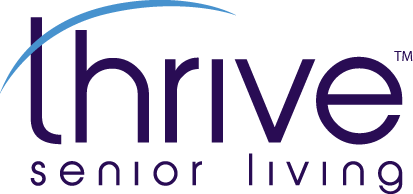 	  FOR MORE INFORMATION:
Jill Frank
BRAVE Public Relations
404.233.3993
jfrank@emailbrave.com  **MEDIA ADVISORY**
Thrive Senior Living to open doors on Tribute at MelfordIndustry leader expands with first location in Maryland, featuring community garden, courtyard and bistroANNAPOLIS, Md. (November 20, 2019) – True to its commitment to provide human-centric, social communities, Thrive Senior Living today announced the grand opening of Tribute at Melford in Bowie. The community will celebrate a grand opening on Thursday, November 21 from 5–7:30 p.m., complete with a ribbon cutting, live entertainment, fine foods and beverages. The company’s first Maryland location will feature 136 memory care and 104 assisted living suites as well as an elevated, wood-filled courtyard, bistro, library, creative studio, fitness center, salon, café and community garden – all designed to cultivate an environment for valued adults to thrive. WHAT:		Grand Opening and Ribbon Cutting for Tribute at Melford
		Community invited to enjoy live entertainment, sips and bites WHEN:		Thursday, November 21 
		5-7:30 p.m.WHERE:	Tribute at Melford
17300 Melford Boulevard
Bowie, MD 20715WHO:	Les Strech, President of Thrive Senior Living  	Jacob Murray, Mid-Atlantic President of Thrive Senior LivingRSVP: 	The Tribute at Melford grand opening celebration and ribbon cutting celebration is free and open to the public. RSVP at hello@tributeatmelford.com or by calling 301.329.5565. For on-site access and interview requests for members of the media, please contact BRAVE Public Relations at jfrank@emailbrave.com or 404.233.3993.###